МКОУ гимназия г.СлободскогоОбластной конкурс кроссвордов
на тему: «Выборы Губернатора Кировской области»ВЫПОЛНИЛА:Копытова Елизавета Сергеевна30.12.1997гУченица 10 класса «А»МКОУ гимназия г.СлободскогоКировская обл., г.Слободской, ул.Володарского 30-2         Контактный телефон: 89617481717       РУКОВОДИТЕЛЬ:Кощеева Оксана ВасильевнаУчитель истории и обществознанияМКОУ гимназииВопросы:По вертикали:2. Лицо, принадлежащее к постоянному населению данного государства, пользующееся его защитой и наделённое совокупностью прав и обязанностей.4.Юридически закреплённое положение личности в государстве и обществе.6. Возможность лица своими действиями приобретать и осуществлять права и обязанности.8. Способ организации правового регулирования общественных отношений посредством наделения их участников субъективными юридическими правами и обязанностями.9. Социальное отношение регулируемое нормами права, его участники имеют юридические права и обязанности, которые обеспечиваются государством11. Лицо, выдвинутое в установленном федеральными законами и законами субъектов Российской Федерации порядке в качестве претендента на замещаемую посредством прямых выборов государственную либо муниципальную должность или на членство в органе государственной власти либо в органе местного самоуправления.14. Ключевой источник избирательного права в РФ16. Совокупность избирателей, подобранных по определенному критерию. 17. Лицо, назначенное при проведении референдума инициативной группой по проведению референдума, общественным объединением, созданным и зарегистрированным на уровне, соответствующем уровню референдума, или более высоком уровне19. Прямое волеизъявление граждан21. Процедура официального подтверждения соответствия объекта установленным критериям и показателям (стандарту)23. индивидуальное или коллективное обращение в соответствующую избирательную комиссию или в суд, в котором оспаривается законность решений и действий (бездействия) органов государственной власти, органов местного самоуправления, общественных объединений, избирательных комиссий, комиссий референдума, должностных лиц по вопросам реализации избирательных прав граждан и права граждан на участие в референдуме.24. нормативный правовой акт, принятый в особом порядке органом законодательной власти или на референдуме, обладающий высшей юридической силой и регулирующий наиболее важные общественные отношенияПо горизонтали:1. Уклонение избирателей от участия в голосовании на выборах3. Полномочия (права и обязанности) принадлежащие органу, должностному лицу по решению определенного круга вопросов (предмета ведения)5. граждан РФ, кандидатов, избирательных объединений, , имеющая целью побудить избирателей к участию в выборах, а также к голосованию за тех или иных кандидатов или против них.7. Высшее должностное лицо субъекта Российской Федерации (края, области)10. Устойчивая правовая связь человека с государством, выражающаяся в совокупности их взаимных прав, обязанностей и ответственности, основанная на признании и уважении достоинства, основных прав и свобод человека.12. Юридическое отношение представительства, а также документ, удостоверяющий законность этого представительства.13. Гражданин Российской Федерации, обладающий активным избирательным правом.15. Основной документ, удостоверяющий личность гражданина РФ на территории РФ.18. Установленной формы документ, выдаваемый избирателю для участия в голосовании на выборах и лично им заполняемый, на основании которого устанавливается волеизъявление избирателя.20. Вид предвыборной агитации, содержанием которого является публичный обмен мнениями двух и более кандидатов22. Вид печатных агитационных материалов. Представляет непериодическое текстовое книжное издание объемом свыше четырех страниц.25. Закрепленная в законодательстве совокупность правомочий соответствующих государственных органов разрешать правовые споры и дела о правонарушениях 26. Синоним понятия «законность»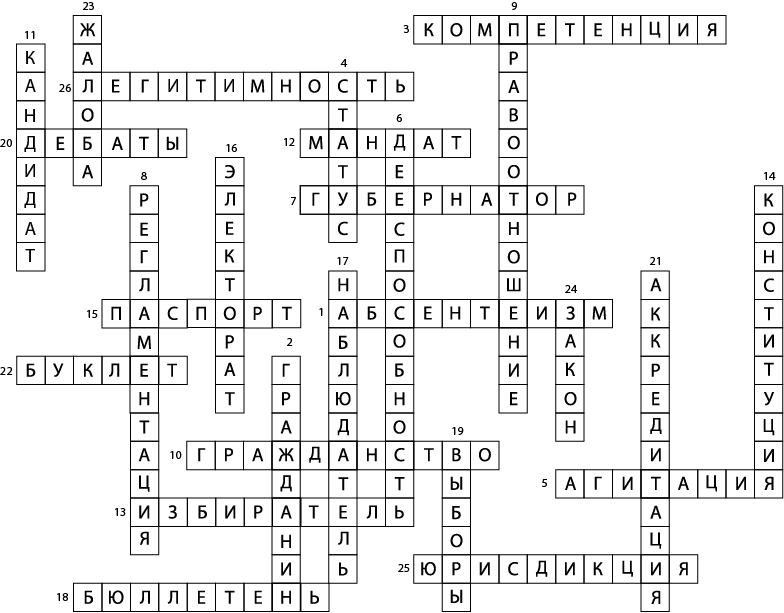 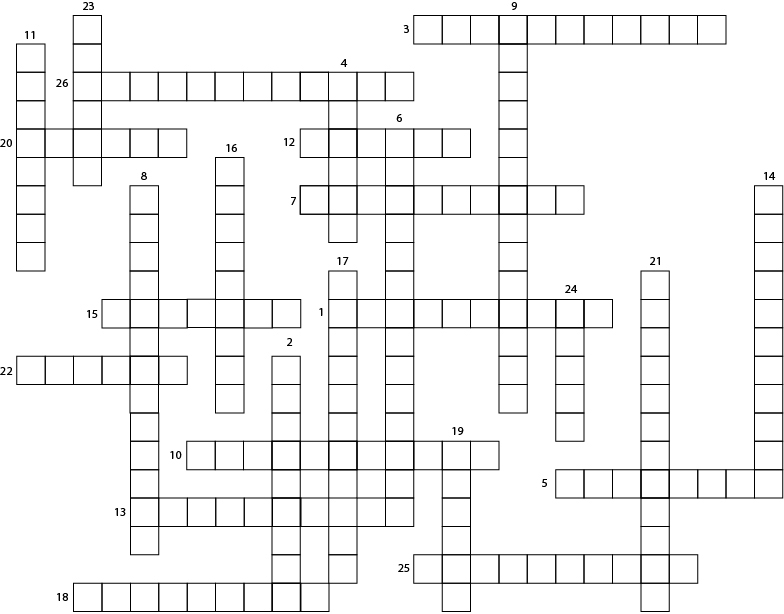 